Информация о руководящих и педагогических работниках МКДОУ «Детский сад № 11», прошедших повышение квалификациина сентябрь 2015 года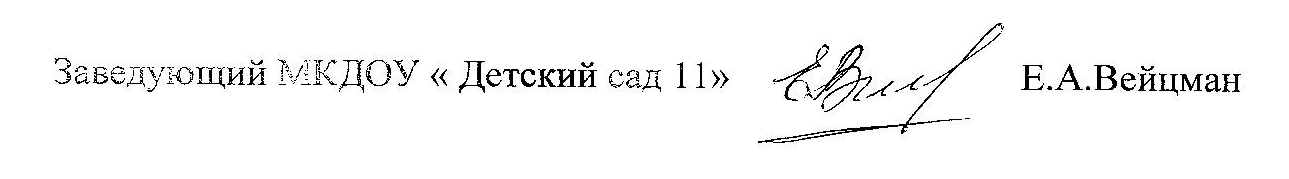 Должность, ФИОНаименование курсаГод прохожденияРуководителиРуководителиРуководителиЗаведующий –Вейцман Евгения АлександровнаМенеджер образования2012Заведующий –Вейцман Евгения Александровна«Обеспечение доступности дошкольного образования».2012Заведующий –Вейцман Евгения Александровна«Государственно-общественное управление образованием»2013Заведующий –Вейцман Евгения Александровна«ФГОС ДО в ДОО ЕАО»2015ВоспитателиВоспитателиВоспитателиВоспитатель -Шестакова Светлана Викторовна«Современные подходы к организации ДОУ» 2010Воспитатель -Шестакова Светлана ВикторовнаОкончание обучения в ПГУ им. Шолом-Алейхема2013Воспитатель – Сергеева Людмила Михайловна«Содержание и теория дошкольного образования в условиях внедрения ФГТ».2011Воспитатель – Сергеева Людмила Михайловна«ФГОС ДО в ДОО ЕАО»2015Воспитатель - Воробьева Елена Петровна«Содержание и теория дошкольного образования в условиях внедрения ФГТ».2013Воспитатель – Самаруха Светлана Сергеевна«Содержание и теория дошкольного образования в условиях внедрения ФГТ».2013Воспитатель – Гоголова Вера Захаровна«Содержание и теория дошкольного образования в условиях внедрения ФГТ».2013Воспитатель – Гоголова Татьяна Евгеньевна«Обеспечение доступности дошкольного образования».2011Воспитатель – Гоголова Татьяна ЕвгеньевнаМенеджер образования2014Воспитатель – Гоголова Татьяна Евгеньевна«ФГОС ДО в ДОО ЕАО»2015Воспитатель - Лужанская Нина Андреевна«Технология дошкольного образования»2010Воспитатель - Лужанская Нина Андреевна«ФГОС ДО в ДОО ЕАО»2015Воспитатель – Шейко Оксана Викторовна «Обеспечение доступности дошкольного образования»2011Воспитатель – Шейко Оксана Викторовна «ФГОС ДО в ДОО ЕАО»2015Воспитатель – Пирогова Людмила Сергеевна«Введение ФГОС ДО в ДОО ЕАО»2014Воспитатель - Праздничных Светлана Александровна«Содержание и теория дошкольного образования в условиях внедрения ФГТ».2013Воспитатель – Тимченко Галина Леонидовна«Совершенствование содержания и технологий дошкольного образования»2012Воспитатель – Тимченко Галина ЛеонидовнаОбучение в ПГУ им. Шолом Алейхема 4 курсДругие педагогические работникиДругие педагогические работникиДругие педагогические работникиСтарший воспитатель -Сапуга Елена Валерьевна«Основы управления ДОУ»2012Старший воспитатель -Сапуга Елена Валерьевна«Государственно-общественное управление образованием»2013Старший воспитатель -Сапуга Елена Валерьевна«Основы управления ДОУ. Введение в должность»2015Музыкальный руководитель – Коган Ирина Евгеньевна«Актуальные вопросы музыкального образования в ДОУ в условиях ФГТ»2013Учитель-логопед -Булгакова Оксана Сергеевна«Психолого-педагогическое сопровождение речевого развития»2010Учитель-логопед -Булгакова Оксана Сергеевна«ФГОС ДО в ДОО ЕАО»2015Учитель-логопед -Кущенко Дина Владимировна«Психолого-педагогическое сопровождение речевого развития»2011Учитель-логопед -Кущенко Дина Владимировна«ФГОС ДО в ДОО ЕАО»2015